El sistema de Gestión Integrado de Mateco Alquiler de Maquinaria S.L.U. está basado en las normas 9001:2015, 14001:2015 y 45001:2018 y requiere de la homologación y evaluación periódica de los proveedores que afecten a la calidad del servicio.Rogamos que cumplimente sus datos y todas las preguntas del cuestionario adjunto marcando la casilla SI, NO O N/A (No Aplica) según corresponda.Una vez cumplimentado, les rogamos nos lo envíe a la dirección david.continente@mateco.esEn el caso de disponer de sistemas de Gestión certificados, rogamos nos envíen copia DATOS DEL PROVEEDORMuchas gracias por su colaboración. Para cualquier consulta relativa al cuestionario puede enviar un correo a proveedores@mateco.es. Rogamos revisen nuestra Política Integrada en la web www.mateco.esFecha								Firma/sello proveedor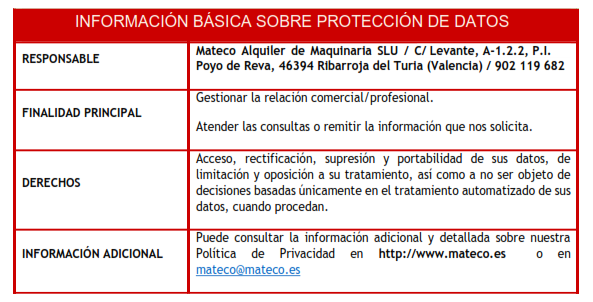 NOMBREDIRECCIÓNPOBLACIÓNC.P.PROVINCIA:COD.PAÍSTeléfonoFax:E-mailPág Web:CIF/DNIActividad:SISTEMA DE GESTIÓNSINON/A¿Tiene implantado un sistema de Gestión de la Calidad de acuerdo con la norma ISO:9001 u otra norma internacional de calidad?(SI DISPONE DE UN SISTEMA CERTIFICADO NO ES NECESARIO QUE RESPONDA A LAS SIGUIENTES PREGUNTAS SOBRE SISTEMA DE CALIDAD)¿Tiene la empresa una política de calidad enunciada y aprobada por la dirección?La empresa tiene una sistemática escrita e implementada para la generación de acciones correctivasLa empresa tiene una sistemática escrita e implementada para la Gestión de No conformidadesSe realizan de manera periódica revisiones del sistema de gestiónSe han definido objetivos de la calidad pertinentes, alineados con las necesidades de la empresa¿La empresa tiene una sistemática escrita e implementada para el control operacional y verificación de la gestión de la calidad del producto y/o servicio?¿Tiene en cuenta la empresa, en su sistema de Gestión las partes interesadas internas y externas?¿Tiene en cuenta su empresa en su sistema de Gestión el contexto de la organización interno y externo?GESTIÓN AMBIENTALSINON/A¿Tiene implantado un sistema de Gestión Ambiental de acuerdo con la norma ISO:14001:2015 u otra certificación  Medio ambiental?(SI DISPONE DE UN SISTEMA CERTIFICADO NO ES NECESARIO QUE RESPONDA A LAS SIGUIENTES PREGUNTAS SOBRE SISTEMA AMBIENTAL)¿Tiene identificados los requisitos legales que implican a su actividad en relación al Medioambiente?¿Disponen de productos con ecoetiqueta?¿Tienen una sistemática de gestión de residuos, aguas residuales o emisiones atmosféricas u otros aspectos ambientales?¿Tiene establecidos contratos con gestores autorizados para la gestión de sus residuos?En caso de accidente de carácter ambiental, ¿tiene la empresa establecido un plan de emergencias o procedimiento de actuación?¿Tiene la empresa alguna sistemática para controlar y medir de forma regular las características clave de sus operaciones y actividades vinculadas a sus aspectos ambientales significativos o con un impacto ambiental significativo?¿Realiza su empresa actividades de formación ambiental de sus empleados?¿Tiene establecidos criterios medioambientales en la selección de proveedores?¿Evalúa la empresa el impacto medioambiental que tienen sus actividades?SEGURIDAD Y SALUD EN EL TRABAJOSINON/A¿Tiene implantado un sistema de Gestión de la Seguridad y Salud en el trabajo de acuerdo con la norma 45001: 2018?(SI DISPONE DE UN SISTEMA CERTIFICADO NO ES NECESARIO QUE RESPONDA A LAS SIGUIENTES PREGUNTAS SOBRE SEGURIDAD Y SALUD EN EL TRABAJO)¿Su empresa ha definido una política de SST?¿Están identificadas las actividades que puedan generar peligros para la SyS en su empresa?¿Se han establecido objetivos y metas en Seguridad y Salud en el trabajo?¿Se da formación y sensibilización a los empleados en materia de Prevención de Riesgos Laborales?Tienen definido un Plan de prevención.¿Dispone de servicio de prevención ajeno o propio?¿Tiene identificados los requisitos legales que implican a su actividad en relación a Prevención de riesgos laborales?¿Tiene su empresa una sistemática sobre el control e investigación de accidentes e incidentes de trabajo, así como un seguimiento de las medidas correctoras a implantar?¿Tiene en cuenta criterios preventivos en la selección y/o contratación de proveedores?